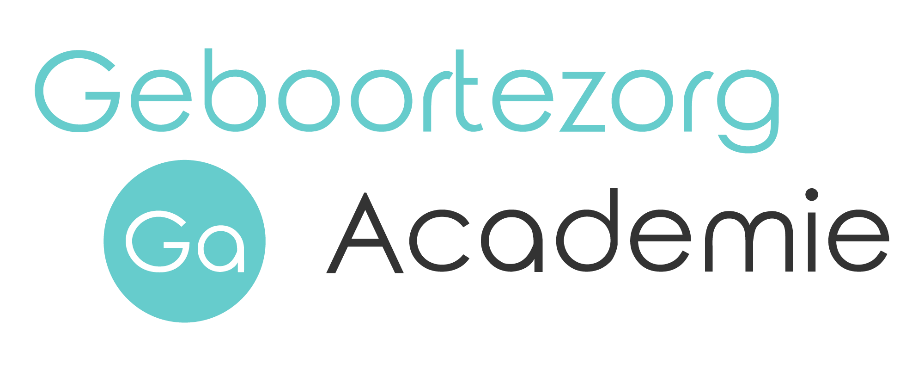 Aanmeldformulier 2021Alle velden zijn verplicht, indien anders vermeld.1. Opleiding
Welke opleiding wil je gaan volgen? Opleiding kraamverzorgende (CZO branche-erkende opleiding kraamverzorgende op niveau 3)Wanneer wil je starten met de opleiding?   December 2021  Februari 2022Welke leslocatie heeft je eerste en tweede voorkeur?Amsterdam 	1  / 2 Digitaal		1  / 2 Eindhoven		1  / 2 Nijmegen		1  / 2 Rotterdam		1  / 2 Utrecht 		1  / 2 Zwolle		1  / 2 Welke opleiding heb je hiervoor gevolgd? Heb je het diploma behaald?  Ja	 NeeHeb je al een leerarbeidsovereenkomst afgesloten bij een kraamzorgorganisatie?  Ja   NeeZo ja, bij welke?	E-mail:			Heb je nog geen leerarbeidsovereenkomst? De Geboortezorg Academie kan je helpen met het vinden van een voor jou geschikte kraamzorgorganisatie. Neem daarvoor contact met ons op.2. Persoonlijke gegevens leerlingGeslacht:				 M	 VVoornaam:				Initialen:				Achternaam (LET OP meisjesnaam):	Geboortedatum:			E-mail:					Telefoon:				Staat/huisnummer:			Postcode/woonplaats:		3. Algemene voorwaarden Ik heb de algemene voorwaarden van de Geboortezorg Academie gelezen en ga ermee akkoord. De algemene voorwaarden vind je hier: https://geboortezorgacademie.nl/algemenevoorwaarden/Stuur dit formulier, je paspoort/identiteitskaart en diploma op naar: administratie@geboortezorgacademie.nlIndien je nog geen leerbedrijf hebt, voeg dan ook je cv en motivatiebrief toe.Je ontvangt van ons binnen twee weken een bevestiging van ontvangst.